         К А Р А Р                                                                        ПОСТАНОВЛЕНИЕ25.05.2022г.                                                                                                     №  27   «О внесении изменений в постановление от  24 декабря 2021 года № 179 «Об утверждении Перечня главных администраторов  доходов бюджета сельского поселения Скворчихинский сельсовет муниципального  район Республики Башкортостан, а также состава закрепляемых за ними кодов классификации доходов бюджета»В целях своевременного перечисления безвозмездных перечислений в бюджет,  п р и к а з ы в а ю:1. Внести изменения в Перечень главных администраторов доходов бюджета сельского поселения Скворчихинский сельсовет муниципального  район Республики Башкортостан, закрепляемых за ними видов (подвидов) доходов бюджета сельского поселения Скворчихинский сельсовет муниципального  район Республики Башкортостан по коду бюджетной классификации: 2. Контроль за исполнением настоящего постановления оставляю за собой. 3. Настоящее постановление вступает в силу с 01 января 2022 года.Глава сельского поселения    	С. А. ГерасименкоБашҡортостан Республикаһы Ишембай районы муниципаль районы Скворчиха ауыл советы  ауыл биләмәһе хакимиәте   Мәктәп урамы, 8, Скворчиха  ауылы, Ишембай районы, Башкортостан РеспубликаһыТел. Факс: 8(34794) 2-88-74, e-mail: mail@skvorhiha.ru	ОГРН 1020201773327,		 ИНН 0226001302 КПП 026101001	Р/с 40204810700000001210 отделение – НБ Республика Башкортостан г.Уфа, БИК 048073001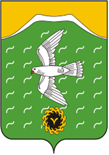 Администрация  сельского поселения Скворчихинский сельсовет    муниципального района  Ишимбайский район   Республики БашкортостанШкольная ул., д.8, с.Скворчиха, Ишимбайский район, Республика Башкортостан, 453226Тел. Факс: 8(34794) 2-88-74, e-mail: mail@skvorhiha.ruОГРН 1020201773327, ИНН 0226001302 КПП 026101001,                                     Р/с 40204810700000001210 отделение – НБ Республика Башкортостан г.Уфа, БИК 048073001791202 25576 10 5767 150Субсидии на обеспечение комплексного развития сельских территорий (Благоустройство)